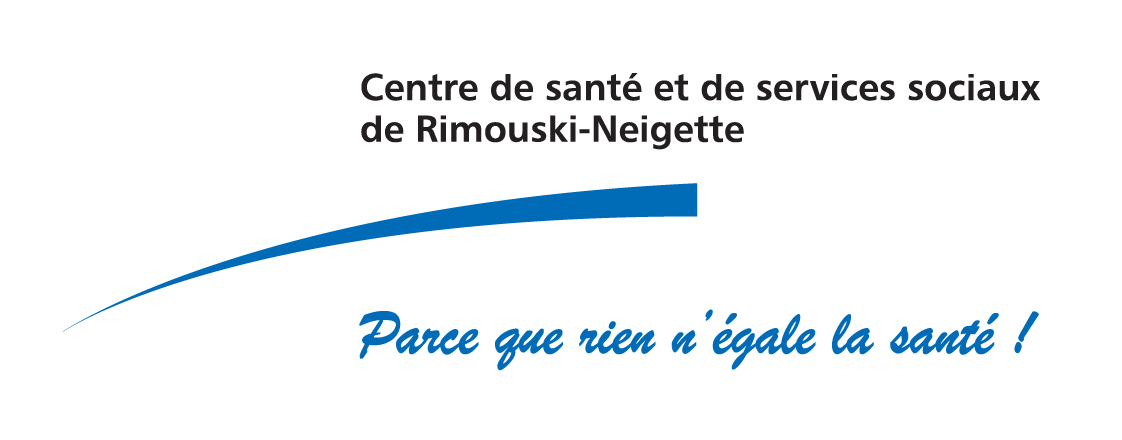 ATTESTATION DE LECTUREMODES OPÉRATOIRES NORMALISÉS (MON)Ce formulaire doit être conservé par l’équipe de recherche et disponible sur demande pour vérification.Prénom, NomCourrielTitreDépartementNo du (ou des) MONVersionLecture en date du(jj-mmm-aaaa)SignatureNo du (ou des) MONVersionLecture en date du(jj-mmm-aaaa)Signature